治水事業促進全国大会 決議 要請状況　　　１２月４日（金）　加藤勝信　内閣官房長官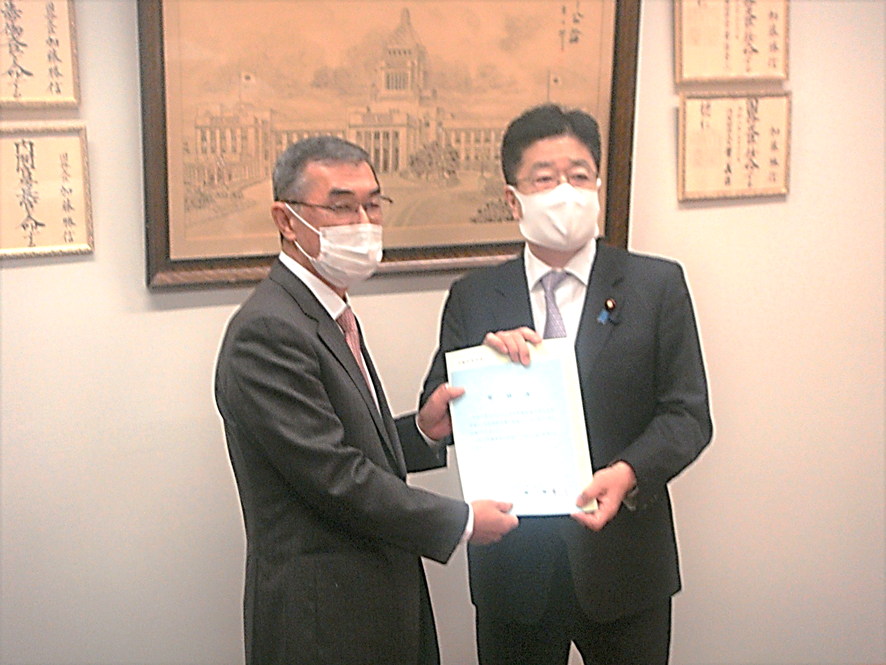 